To Be offered on AuctionsPlus Eastern States Cattle Friday 20th November 2015A/c Tarabah Livestock Company “Tiverton”Holbrook NSW (ELD) EU Accredited70 Hereford (dehorned) & PollHereford Steers 10-11 mths, Wirruna Bld, (Sires used top 15% EMA top 10% IMF), Tiverton Bred, Tops of the drop Hereford Steers weaners, noted doing cattle, very quiet & well handled EU ACCREDITED.Contact Matt Tinkler0429387939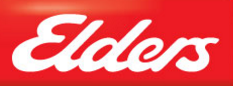 